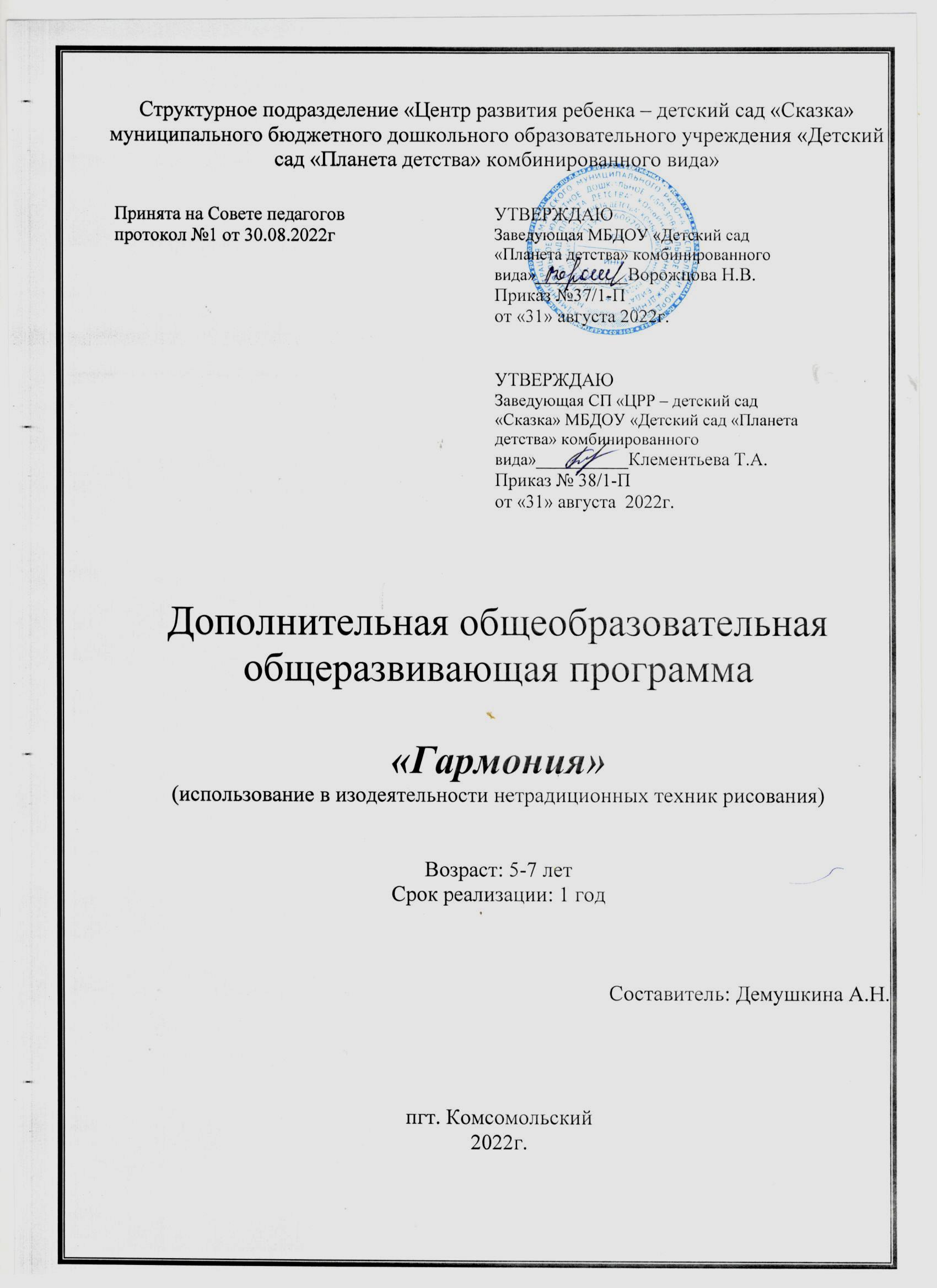                                           Содержание1. Пояснительная записка……………………………………………………………32. Учебно-тематический план………………………………………..………………83. Содержание изучаемого курса……………………………………………...……..114. План взаимодействия с семьями воспитанников…………………………….......214. Методическое обеспечение дополнительной образовательной программы…...225. Список литературы………………………………………………………………....24Пояснительная запискаРисунок – это зеркало чувств, зрелости и развития личности ребёнка.                                           К.Шейрби	Программа дополнительного образования «Гармония» наполнена целостным интегрированным курсом, который включает в себя все основные виды искусства: живопись, графику, скульптуру, декоративно-прикладное искусство.	Систематизирующим методом является выделение трёх основных видов художественной деятельности для визуальных пространственных искусств: конструктивный, изобразительный и декоративный. Одновременно каждый из трёх видов деятельности присутствует при создании любого произведения искусства и поэтому является основой для интеграции всего многообразия видов искусства в единую систему.	 Программа строится на основе отечественных традиций развивающей педагогики. Этот фундамент позволяет ставить новые, современные задачи, соответствующие потребностям сегодняшнего образования и культуры в целом.	Значение искусства в развитии ребёнка – главный смысловой стержень программы.	Тематическая цельность и последовательность развития программы помогает обеспечить прозрачные эмоциональные контакты с искусством на каждом этапе обучения.	Программа разработана с учётом возрастных психологических особенностей дошкольников 5-7лет. Занятия по предложенным курсам способствуют эстетическому и интеллектуальному развитию.	Программа наполнена многообразием занятий в нетрадиционных техниках рисования, что позволяет развивать свободу, раскрепощённость в работе с цветом, линией, формой, а так же развивает непосредственность восприятия.	Ребёнок шаг за шагом поднимается по ступенькам познания личных связей со всем миром художественно - эмоциональной культуры.	Средства художественной выразительности – форма, пропорции, пространство, светотональность, цвет, линия, объём, фактура материала,  ритм, композиция – осваиваются дошкольниками на всё протяжении обучения.	Художественные знания, умения и навыки являются основным средством приобщения к художественной культуре.	Программа разработана, как целостная система введения в художественную культуру и включает в себя изучение всех основных видов пространственных, пластических искусств: изобразительных – живопись, графика, скульптура, различных видов декоративно-прикладного искусстваВсе эти виды художественной деятельности помогают понять роль искусства в жизни людей: в организации среды, в которой  мы живём, окружающего предметного мира; в организации форм общения между людьми; в формировании человеком своего видения мира и своих чувств; своего отношения к окружающей реальности, своих представлений о прекрасном и безобразном.Цели и задачи дополнительной образовательной программы.Цель: Обучение детей нетрадиционным техникам рисования посредством ознакомления с художественной культурой России.	Для достижения этой цели необходимо решение следующих задач:Обучающие:Обучение оцениванию художественной стороны явления образцов культуры и собственных произведений художественно-продуктивной деятельности.Формирование навыков художественно-продуктивной деятельности, обучение нетрадиционным техникам рисования.Развивающие:Развитие художественного вкуса, эстетического восприятия образцов художественной культуры.Развитие творческой активности, навыков художественной деятельности, потребностей в экспериментировании с художественными материалами и изобразительными техниками.Воспитывающие:Воспитание любви и интереса к искусству и культуре своего народа.Воспитание у дошкольников эстетических и нравственных критериев в познании мира, через искусство.Воспитание гармонически развитой личности в процессе обучения изобразительному искусству на основе синтеза искусств.Принципы, лежащие в основе программыПринципы целостности и неспешности освоения материала каждой темы;Принципы единства восприятия и созидания;Проживание, как форма обучения форма освоения художественного опыта; принцип необходимости художественно-образного мышления.Реализация программы предполагает создание системы выработки художественных навыков и умений, формирующих художественную культуру, как неотъемлемую часть культуры духовной, создаваемую поколениями, являющуюся высшей ценностью человеческой цивилизации, накапливаемую искусством и имеет все средства формирования нравственно-эстетической отзывчивости на прекрасное и безобразное в жизни и искусстве, т.е. зоркости души ребёнка.Программа ориентирована на две возрастные ступени:Старшая группа: дети 5-6 летПодготовительная группа: дети 6-7 летВ программе задействованы: дети, родители, воспитатели групп.Основная форма работы с детьми – занятия кружка «Гармония». Они проводятся 1 раз в неделю и состоят из ознакомительной и практической части. Длительность занятий для детей 5-6 лет – не более 25 минут, для детей 6-7 лет – не более 30 минут. Количество детей в кружке – 12 - 15 человекСрок реализации программы 2 года.Формы и методы занятийВ процессе обучения используются виды занятий: комплексные, тематические, сюжетные.формы работы:  изодеятельность, лепка, декорирование, беседы, пластические этюды, зарисовкиметоды, в основе которых лежит уровень деятельности детей:- художественно-творческий: рисование по памяти, предметные рисования, натурное рисование, тематическое рисование, композиционное рисование, декоративное рисование, иллюстрирование.- музыкально-двигательный: пластические, образные движения.- конструктивный: создание форм и  объемов.Методы, в основе которых форма организации деятельности:- индивидуальный;- подгрупповой (работа в парах);- коллективный (одновременно всей группой)Предполагаемые результатыВ конце первого года обучения дошкольники должны знать:- названия и отличительные особенности основных видов изоискусства;- изобразительные средства: цвет, форма, линия, композиция;- название и назначение художественных материалов, инструментов;- понимание роли цвета в произведениях, как средства выражения настроения;- теплые и холодные группы цветов;- выразительные средства графики;- выразительные средства скульптуры;В конце первого года обучения дошкольники должны уметь:- использовать в работе жизненные наблюдения;- передавать простейшие смысловые связи между предметами;- смешивать краски на палитре, добиваясь нужного цвета;- смело использовать разнообразие живописных техник;- использовать выразительные средства графики;- использовать выразительные средства лепки;- пользоваться линией, мазком, пятномК концу второго года обучения дошкольники должны знать:- особенности графики, как вида изоискусства;- цветовой спектр, контрастные и дополнительные цвета: теплые и холодные, глухие и звонкие;- последовательность работы над композицией; требования к композиции изображения на листе;- сознательно использовать композиционные средства;- принципы ритмической организации композиции и правила симметрии;- выразительные особенности художественных и графических техник;- значение выбора горизонта в картине.К концу второго года обучения дошкольники должны уметь:- целенаправленно изучать натуру;- передавать в рисунках пространственные явления, изменения формы и пропорции предметов;- находить множество оттенков, работать в различных цветовых гаммах;- видеть в окружающей действительности мотивы для творчества;- выражать свой замысел на основе наблюдательности и воображения;- придерживаться последовательности и стремиться к достижению законченности работ;- проявлять творчество, оригинальность в техническом исполнении изображений.Диагностика владения нетрадиционными техниками рисования Оценка становления основных   характеристик освоения НТР ребёнком осуществляется с помощью заполнения руководителем кружка диагностических карт.  Диагностические карты позволяют педагогу оперативно фиксировать результаты наблюдений за детьми в процессе образовательной деятельности, интерпретировать данные и использовать результаты анализа данных при проектировании образовательного процесса.  Использование карт развития позволяет отметить динамику в развитии отдельных детей и сопоставить результаты каждого ребёнка с продвижением группы в целом. Выделенные и включенные в карту развития показатели сформированности основных НТР выступают для педагога в качестве ориентиров, на которые он должен опираться во время наблюдений за решением образовательных задач, поставленных перед детьми.  Для заполнения карты воспитателю нет необходимости организовывать специальные ситуации. При оценивании педагог использует сложившийся определенный образ ребёнка, те сведения, которые накопились за время кружковой работы.Диагностика проводится два раза в год. Формы подведения итогов в конце года  реализации дополнительной образовательной программы:-Проведение выставок детских работ по определенным темам-Проведение итогового открытого мероприятия-Проведение мастер-класса среди педагогов2.Учебно-тематический план:1 год обучения2 год обучения3.Содержание программы1 год обучения2  год обучения5.Методическое обеспечение программыДля познавательных занятий по развитию художественного надзора используются демонстрационный материал по разделам:- живопись;- графика;- лепка-подборка репродукций картин художников жанров живописи.Для практических занятий необходим ряд разработок для предметного рисунка, иллюстративного материала.В процессе обучения, в течении года некоторые наилучшие работы детей сохраняются как образцы.Для живописных упражнений необходима таблица по разделу "Цветоведение" и "Графические упражнения".Используются  разработки конспектов занятий по нетрадиционнной техникерисования в детском саду Г. Н. Давыдовой. А так же: Алексеевская  Н.А, Карандашик озорной.-М.:Лист,1998.Алехин  А.Д. Когда начинается художник. - М.,1993.Афанасьев С.П., Коморин С.В. Веселые конкурсы для больших и маленьких. -М.:АСТ-ПРЕСС СКД, 2004.Волков Н.Н. Цвет в живописи. -М.,1977.Ковалько В.И. Младшие школьники на уроке: 1000 развивающих игр, упражнений, физкультминуток. - М.:Эксмо, 2007.Комарова Т.С. Рисование для среднего и старшего возраста из серии  " Страна чудес". -М.: Издательство АСТ, 1998.Максимова  Н.М. и др. Рисование для детей дошкольного возраста: учебно- методический комплект. - М.: Издательство АСТ, 1997.Новиковская О.А. Ум на кончиках пальцев. - М: АСТ; СПб: Сова, 2006.Нуждина Т.Д. Энциклопедия для малышей. Чудо- повсюду. - Ярославль:  "Академия развития", "Академия К", 1998.Паскаль М.В., Сичкорез С.А. Развитие творческих способностей и изобразительного фантазирования. - Центр методологии творчества ИНТАЛ, 19995.Рисование с детьми дошкольного возраста: нетрадиционные техники, планирование, конспекты занятий. / Под редакцией Казаковой Р.Г. -М.: ТЦ Сфера, 2004.Савенков А.И. Детская одаренность: развитие средствами искусства. - М., 1999.Топалова  Е.П. Художник с пеленок. - М.: Айрис - Пресс, 2004.Усова А.П. Русское народное творчество в детском саду. - М.,1979.Чумичева Р.М. Дошкольникам о живописи. - М., 1992.6. Список использованной литературыАкуненок Т.С. Использование в ДОУ приемов нетрадиционного рисования // Дошкольное образование. – 2010. - №18Бакушинский А.В. Художественное творчество и воспитание. -М., 1925Ветлугина Н.А. Система эстетического воспитания в детском саду. -М., 1962Давыова Г.Н. Нетрадиционные техники рисования Часть 1.- М.: Издательство «Скрипторий 2003,2013. Давыдова Г.Н. Нетрадиционные техники рисования Часть 2.- М.: Издательство «Скрипторий 2003»,2013.Казакова Р.Г. Рисование с детьми дошкольного возраста: нетрадиционные техники, планирование, конспекты занятий.– М., 2007Комарова Т.С. Изобразительная деятельность: Обучение детей техническим навыкам и умениям. //Дошкольное воспитание, 1991, №2.Комарова Т.С. Детское художественное творчество. -М., 2006.Лыкова И. А. Изобразительная деятельность в детском саду. - Москва.2007.10. Лебедева Е.Н. Использование нетрадиционных техник [Электронный ресурс]:http://www.pedlib.ru/Books/6/0297/6_0297-32.shtml11. Никитина А.В. Нетрадиционные техники рисования в детском саду.  Планирование, конспекты занятий: Пособие для воспитателей и заинтересованных родителей .-СПб.: КАРО,2010.12.  Народные художественные промыслы  России. - М., 1983.13. Цквитария Т.А. Нетрадиционные техники рисования. Интегрированные занятия в ДОУ. – М.: ТЦ Сфера,2011.14. Швайко Г. С. Занятия по изобразительной деятельности в детском саду.- Москва. 2003.Уровни развитияКачественные характеристикиВысокий уровень
2 баллаПо собственной инициативе в соответствии с замыслом использует нетрадиционные техники рисования (НТР). Экспериментирует с изобразительными и нетрадиционными материалами для создания художественного образа.Средний уровень
1 баллНТР использует фрагментарно, чаще всего после подсказок педагога. Экспериментирует с материалами в основном по предложению педагога.Низкий уровень
0 балловНТР использует только под руководством педагога. Не умеет и не желает экспериментировать с изоматериалами для создания художественного образа.№ п/пНазвание      темОбщее количество часовТеорияПрактика1.2.3.4.5.6.7.8.9.10.11.12.13.14.15.16.17.18.19.20.21.22.23.24.25.26.27.28.29.30.31.32.33.34.35."Мир за окном""Три братца""Мое настроение""Путешествие кораблика""Осень на опушке краски разводила""Ветка рябины""Облака залитые солнцем""Собачка""Веселые пятнышки""Пейзаж у озера""За что ты любишь детский сад""Кривое и прямое дерево""Деревья под ветром""Морозный узор""Много улиц и твой дом""Зима""Сказочный дворец""Любимые сказки""Лес зимой""Я и мой друг""Берег и вода""Снегопад""Попугайчик или сова""Павлин или петух""Гусь или лебедь""Птицы в облаках, птицы на ветках""Весенний круговорот""Горный пейзаж""Предметное рисование керамического петуха""Предметное рисование чайного сервиза""Человек в движении""Животное в движении"Лепка "Любимое животное"Лепка человека "Танец и спорт"Лепка " Любимая сказка"  коллективная работа.111111111111111111111111111212111120,50,50,50,50,50,50,50,50,50,50,50,50,50,50,50,50,50,50,50,50,50,50,50,50,50,50,50,50,50,50,50,50,50,50,50,50,50,50,50,50,50,50,50,50,50,50,50,50,50,50,50,50,50,50,50,50,50,50,50,50,50,51,50,51,50,50,50,50,51,5ИтогоИтого3817,520,5№ п/пНазвание      темОбщее количество часовТеорияПрактика1.2.3.4.5.6.7.8.9.10.11.12.13.14.15.16.17.18.19.20.21."Цветик-семицветик""Осеннее дерево""Изготовление подноса""Лепка Дымковской игрушки""Роспись Дымковской игрушки""Изображать можно пятном""Выразительные линии". Лес"Озорные штрихи""Сказка зимнего леса""Замороженные деревья""Природные образы""Волшебный образ зимних сказок""Предание старины глубокой""Волшебный образ зимних сказок ""Образ женщины". Портрет."Там где веселье и смех""Цветовая мозаика пятен""Веточка вербы""В мире предметов". Натюрморт. "Ночной ветер""Цветы распускаются"1122312111232222212210,50,50,50,50,50,50,50,50,50,50,50,50,50,50,50,50,50,50,50,50,50,50,51,51,52,50,51,50,50,50,51,52,51,51,51,51,51,50,51,51,50,5ИтогоИтого3610,525,5Кол-во занятийТема занятияЦели и задачиТеоретическая частьПрактическая часть1"Мир за окном"Дать понятие о цвете и его свойствах. Научить получать новые цвета. Развивать познавательный интерес. Воспитывать художественный вкус.Наблюдение, показ образцаРисование гуашью1"Три братца"Научить определять основные и составные цвета. Развивать творческое воображение. Воспитывать аккуратность.Просмотр презентацииУпражнение- игра с основным цветом1"Мое настроение"Учить рисовать используя весь цветовай спектр. Развивать умение подбирать краски в зависимости от настроения. воспитывать желание дарить радость окружающим.Беседа- играРисование цветовым пятном1"Путешествие кораблика"Познакомить с техникой работы "по-сырому". Развивать творческую фантазию. Воспитывать чувство прекрасного.БеседаРисование акварелью1"Осень на опушке краски разводила"Познакомить с техникой "печать листиками". Развивать способность к образному мышлению. Воспитывать любовь к природе.Рассматривание картин известных художниковПечатание осеним листочком1"Ветка рябины"Познакомить с техникой рисования "тычком". Формировать чувство композиции и ритма. Воспитывать самостоятельностьБеседаРисование тычком1"Облака залитые солнцем"Вызвать интерес к рисованию восковыми карандашами. Развивать творческое воображение. Воспитывать художественный вкус.НаблюдениеРисование восковыми карандашами1"Собачка"Помочь освоить новый способ изображения - рисование поролоновой губкой. Развивать творческую фантазию. Воспитывать аккуратность.БеседаРисование поролоновой губкой1"Веселые пятнышки"Познакомить со способом изображения - кляксография. Учить дорисовывать детали объектов, полученных в ходе спонтанного изображения, для придания им законченности. Развивать творческое воображение. Воспитывать самостоятельность.Просмотр презентацииРисование гуашью1"Пейзаж у озера"Познакомить с нетрадиционной техникой  изображения пейзажа - монотипия. Развивать умения создавать композицию, самостоятельно подбирать цветовую гамму. Воспитывать художественный вкус.Рассматривание репродукцииРисование акварелью1"За что ты любишь детский сад"Учить отражать в своих рисунках впечатления от окружающей жизни. Развивать самостоятельность и творчество. Воспитывать уважение к труду взрослых.БеседаРисование карандашом1"Кривое и прямое дерево"Учить изображать прямое и кривое дерево черной линией. Развивать творческие способности. Воспитывать интерес к познанию природы.НаблюдениеРисование черной линией1"Деревья под ветром"Учить изображать дерево в ветреную и дождливую погоду. Развивать навыки рисования тонких линий. Воспитывать самостоятельность.БеседаИзображение линии динамики1"Морозный узор"Вызвать интерес к зимним явлениям природы. Познакомить с рисованием свечой. Развивать наблюдательность и желание отразить увиденное в своем творчестве. Воспитывать аккуратностьПросмотр презентацииРисование свечой1"Много улиц и твой дом"Упражнять в создании не сложной композиции, гармонично располагать рисунок на листе. Развивать творческое воображение. Воспитывать любовь к родному краю.БеседаРисование цветной линией1"Зима"Познакомить детей со словом "витраж" и техникой его выполнения. Выработать навык проведения пересекающихся линий в разных направлениях. Воспитывать интерес к познанию природы.Рассматривание репродукцийРисование в смешанной технике жирового мелка и акварель1"Сказочный дворец"Учить создавать в рисунках сказочные образы. Закреплять умение рисовать основу здания и придумывать украшающие детали. Доводить замысел до конца. Добиваться наиболее интересного решения.Рассматривание фотографий различных строенийРисование пастелью1"Любимые сказки"Продолжать развивать образные представления, воображение. Учить передавать в рисунке образы сказок, строить сюжетную композицию. Воспитывать любовь к сказкам.БеседаРисование пастелью по цветовому фону1"Лес зимой"Учить передавать в рисунке образ зимнего леса. Закрепить приемы работы красками, умение красиво располагать изображение на листе. Воспитывать аккуратность.Рассматривание картин художниковЗаполнение цветового фона белой линией1"Я и мой друг"Учить графическому изображению фигуры человека в движении. Развивать умение самостоятельно составлять композицию, выбирать фон. Воспитывать доброжелательное отношение к близким.БеседаРисование человека белилами по цветовому фону1"Берег и вода"Учить изображать природу в разных состояниях. Развивать образные представления, воображение. Воспитывать художественный вкус.НаблюдениеКонтрастное изображение1"Снегопад"Учить рисовать явление природы - снегопад с применением разных техник. Развивать пространственное воображение, творческое мышление. Воспитывать интерес к познанию природы.Просмотр презентацииРисование гуашью1"Павлин"Вызвать интерес к рисованию красивой птицы используя стеку. Развивать изобразительное творчество. Воспитывать самостоятельность.БеседаРисование с использованием стеки1"Попугайчик или сова"Учить рисовать птицу: попугая или сову. Формировать представления о внешнем облике птиц. Развивать умения передавать в рисунке характерные особенности этих птиц. Воспитывать бережное отношение к пернатым.НаблюдениеРисование пятном и линией по цветовому фону1"Гусь или лебедь"Учить рисовать гуся или лебедя. Развивать умения видеть и передавать сходства и отличия между ними в своих рисунках. Воспитывать интерес к водоплавающим птицам.НаблюдениеРисование пятном и линией по цветовому фону1"Птицы в облаках, птицы на ветках"Совершенствовать умения рисовать птиц летающих и сидящих. Развивать эстетическое восприятие, чувство композиции и цвета. Воспитывать самостоятельность.Просмотр презентацииРисование гуашью1"Весенний круговорот"Совершенствовать умение работать гуашью, осваивать технику штриховки. Развивать творческие способности, цветовое восприятие. Воспитывать интерес к природе.Рассматривание картинРисование в технике штриха2"Горный пейзаж"Познакомить с понятием "горный пейзаж". Закрепить умения передавать в рисунке картины природы. Развивать творческие способности, расширять кругозор. Прививать интерес к рисованию.Просмотр презентацииРисование по воображению с предварительным эскизом1"Предметное рисование керамического петуха"Учить рисовать предмет с натуры, учить пользоваться основными средствами выразительности. Развивать творчество. Воспитывать аккуратность.Рассматривание и исследование натурыИзображение с натуры2"Предметное рисование чайного сервиза"Совершенствовать навыки рисования с натуры. Развивать композиционные умения. Воспитывать художественный вкус.Рассматривание натурыИзображение с натуры1"Человек в движении"Учить передавать в рисунке несложный сюжет. Закреплять умение рисовать фигуру человека, передавать форму, пропорции и расположение частей, простые движения рук и ног. Развивать творчество. Воспитывать самостоятельность.Просмотр презентацииИзображение конструкции и динамики1"Животное в движении"Закреплять умение рисовать несложный сюжет. Располагать изображение красиво. Развивать художественное творчество. Воспитывать любовь к животным.БеседаПластический этюд1Лепка "Любимое животное"Формировать умение лепить разнообразных животных, передавать форму основных частей и деталей. Развивать воображение и творчество. Воспитывать самостоятельность.Рассматривание картинок и фотографий с изображением животныхПластический способ изображения1Лепка человека "Танец и спорт"Закреплять умение лепить фигуру человека в движении, передавая форму и пропорции частей тела. Развивать образные представления, воображение. Воспитывать инициативу, активность.Просмотр презентацииКонструктивный способ изображения2Лепка "Любимая сказка" коллективная работаУчить лепить небольшую скульптурную группу по мотивам сказки, передавая пропорциональные отношения между персонажами. Закрепить приемы лепки. Развивать воображение, творчество. Воспитывать стремление доводить дело до конца, добиваться лучшего решения.БеседаИспользование полученных знаний, умений и навыковКол-во занятийТема занятияЦели и задачиТеоретическая частьПрактическая часть112231211123222221221" Цветик -семицветик"" Осеннее дерево"" Изготовление подноса"" Лепка Дымковской игрушки"" Роспись  Дымковской игрушки"" Изображать можно пятном"" Выразительные линии". Лес." Озорные штрихи"" Сказка зимнего леса"" Замороженные деревья"" Природные образы"" Волшебный образ зимних сказок"" Преданье старины глубокой"" Волшебный образ зимних построек"" Образ женщины" Портрет." Там где веселье и смех"" Цветовая мозаика пятен"" Веточка вербы"" В мире предметов" Натюрморт" Ночной ветер"" Цветы распускаются"Познакомить с техникой - пластилинография. Закрепить умение получать все цвета спектра путем смешивания. Развивать творчество. Воспитывать художественный вкус.Продолжить работу в технике пластилинография. Учить создавать образ дерева методом скручивания жгутиков и налеп. Воспитывать бережное отношение и любовь к природе.Вызвать интерес к изготовлению подносов в технике папье- маше. Познакомить со стилями росписи на посуде. Развивать творческую активность. Воспитывать любовь и интерес к народному искусству.Познакомить с творчеством дымковских мастеров, с характерными особенностями игрушки. Упражнять в применении разнообразных приемов лепки. Воспитывать любовь к традициям и культуре русского народа.Выделить колорит дымковской  росписи. Учить ярко расписывать игрушки. Развивать  творчество. Воспитывать аккуратность.Продолжить знакомство с техникой монотипия. Развивать цветовосприятие, умение подбирать краски для получения выразительного изображения. Воспитывать интерес к рисованию.Познакомить с техникой рисования граттаж. Формировать чувство композиции и ритма. Развивать творческую активность. Воспитывать эстетически- нравственное отношение к природе через изображение ее образа в своем творчестве.Помочь овладеть рисованием штрихов в разном направлении и в несколько рядов. Развивать навыки работы карандашами. Воспитывать художественный вкус.Учить задумывать содержание своей работы. Развивать композиционные навыки, чувство цвета. Воспитывать интерес к познанию природы.Продолжить знакомство с техникой рисования по-сырому. Учить отображать в рисунке виды деревьев. Развивать творческое воображение. Воспитывать самостоятельность.Закрепить знания детей о жанре пейзаж. Развивать умение создавать композицию, самостоятельно подбирать цветовую гамму.Воспитывать любовь к природе и интерес к его изображению .Вызвать интерес к изображению сказочных героев. Развивать творческое воображение, мышление. Воспитывать любовь к сказкам.Учить рисовать образ русского богатыря в доспехах. Развивать умение доводить начатое дела до конца. Воспитывать патриотические чувства.Продолжать учить задумывать содержание своего рисунка по мотивам сказок, изображать сказочные дворцы. Закреплять умение подбирать цветовую гамму. Развивать эстетические чувства. Воспитывать аккуратность.Учить рисовать портрет, правильно располагать части лица. Развивать образное представление, воображение. Воспитывать художественный вкус.Вызвать интерес к изображению циркового представления. Расширить знания о цирке и цирковых представлениях. Развивать творческое воображение. Воспитывать уважение к труду цирковых артистов.Закрепить знания о понятие " композиция в живописи".Учить составлять композицию из стрекоз, птиц, бабочек. Развивать цветовосприятие, умение подбирать краски для получения выразительного изображения. Воспитывать бережное отношение к насекомым.Совершенствовать навыки владения графическими материалами. Развивать композиционное чутье, умение владеть цветом в изображении освещенной солнцем веточки. Воспитывать интерес к познанию природы.Познакомить с жанром живописи -натюрморт. Развивать навыки и умения целенаправленно наблюдать натуру, красиво компоновать рисунок на листе, последовательно строить изображение, передавать цвет, форму, пропорции. Воспитывать художественный вкус.Познакомить с видами художественного  тонирования .Совершенствовать навыки рисования. Развивать творческое воображение. Воспитывать самостоятельность.Учить рисовать цветы используя технику широкого мазка, жесткой кистью. Формировать композиционные навыки. Развивать умение подбирать краски по цветовой гамме. Воспитывать интерес к прекрасному.Просмотр презентацииРассматривание картин художниковРассматривание различной посудыПросмотр презентацииРассматривание образцов росписиБеседаРассматривание репродукцииРассматривание иллюстрации выполненных штрихамиПросмотр презентации Рассматривание картинБеседа. Рассматривание картин художников.Рассматривание иллюстрации художников- иллюстраторовПросмотр презентацииРассматривание репродукцииРассматривание портретовБеседа. Рассматривание афишНаблюдениеРассматривание веточки вербы. БеседаРассматривание картин разных жанровБеседаПросмотр презентацииПластилинографияПластилинография. Коллективная работа.Папье-машеЛепка разными способамиРабота с гуашьюРисование в технике монотипияВосковка. Тонирование. Линейное изображение.Рисование карандашамиРисование акварельюЖивопись по-сыромуКомпозиция. Компоновка изображения. Цветовое решение.Изображение сказочных героев. Выразительность образа. ДекорированиеРисование гуашьюИллюстрация. Образ построек. ДекорированиеИзображение мамы или бабушки. Выразительность фонаКомпозиция циркового представленияРисование композиции по цветовому фону.Рисование карандашами, углем, пастельюКомпозиция детских игрушек. Цветовое решениеКомпозиция. Художественное тонированиеРисование в технике широкого мазка4.Планвзаимодействия с семьями воспитанников2 группа/подготовительный к школе возраст/Знакомство с возрастными особенностями детей, со спецификой развития творчества данного возраста. Организация работы кружка.Семейная мастерская. «Рисуем листочками», «Флористика». Значение компоновки в изображении.«Портреты с настроением». Занятия для взрослых.Новогодний конкурс. «Сувениры для дома».Уроки творчества. «Зимние пейзажи».Беседы об искусстве. «Значение изоискусства в формировании культуры дошкольника».Уроки творчества. Коллективные композиции из глины.Конкурс «Благовест». Домашнее творчество.Посещение школы искусств.4.Планвзаимодействия с семьями воспитанников1 группа/старший дошкольный возраст/Знакомство с возрастными особенностями детей, со спецификой развития творчества данного возраста. Организация работы кружка.Семейная мастерская. «Рисуем листочками», «Флористика». Значение компоновки в изображении.Учимся рисовать портрет.Новогодний конкурс. «Формотворчество».Уроки творчества. «Идет волшебница зима».Беседы об искусстве.«О чем рассказал художник?»Уроки творчества. Коллективные композиции из соленого теста.Конкурс «Благовест». Семейная мастерская.Посещение выставки в ДШИ.4.Планвзаимодействия с семьями воспитанниковп/пСентябрьОктябрьНоябрьДекабрьЯнварьФевральМартАпрельМай